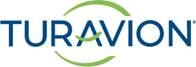 Grupo Peregrinación a Medjugorje e Italia30/08/19 – 15/09/19Viernes 30 AgostoPresentacion en aeropuerto 07:30 a.mSalida en vuelo Alitalia 689 que sale 10:30  a.mSábado 31/08            APT SPLIT - MEDJUGORJELlegada aeropuerto de Roma a las 06:45 a.mSalida vuelo VY 6732 a las 13:50 p.m con destino a SplitLlegada aeropuerto  Split y encuentro con bus privado con chofer para traslado al hotel en Medjugorje. Cena y Alojamiento Hotel Jana.Domingo 01/09          MEDJUGORJEDesayuno.  Misa y actividades de la Parroquia Santiago Apostol.Cena y Alojamiento Hotel Jana.Lunes 02/09               MEDJUGORJEDesayuno. Aparición con Mirjana en la Cruz Azul.Rosario en el Monte PodbroCena y Alojamiento Hotel Jana.Martes 03/09             MEDJUGORJEDesayuno. Visita a Tijalina.Cena y Alojamiento Hotel Jana.Miércoles 04/09         MEDJUGORJEDesayuno. Via Crucis en el Monte Kricevac  Cena y Alojamiento Hotel Jana.Jueves 05/09              MEDJUGORJEDesayuno. Rosario, misa y adoración del Santísimo en explanada del Santuario.Cena y Alojamiento Hotel Jana.Viernes 06/09            MEDJUGORJE – DUBROVNIK – PUERTO DUBROVNIKDesayuno.Salida temprano en bus a Dubrovnik. A la llegada City Tour con guia local a la ciudad amurallada y luego traslado al puerto para tomar el Ferry a Bari. Noche a bordo con cena libreSábado 07/09            PUERTO BARI – S.GIOVANNI ROTONDODesayuno en el ferry. A la llegada al puerto de Bari, traslado en bus a San Giovanni Rotondo. Cena y alojamientoDomingo 08/09          S.GIOVANNI ROTONDO – MONTE SANT’ANGELO – S.GIOVANNI ROTONDODesayuno. Mañana de excursión para visita a la cueva de San Miguel Arcangel de Monte Sant’Angelo con guia local. Regreso a San Giovanni Rotondo para visita al Museo de  Cera de Padre Pio (entrada incluida). Cena y alojamientoLunes 09/09               S.GIOVANNI ROTONDO – MONTECASSINO – ROMADesayuno. Salida a Roma con parada en Montecassino para visita.Llegada a Roma y  Alojamiento en hotelMartes 10/09             ROMADesayuno. Dia libre. AlojamientoMiércoles 11/09         ROMADesayuno. Dia libre. AlojamientoJueves 12/09              ROMA – ASIS Desayuno. Salida temprano a Asis y  visita con guia local.  Cena y alojamiento en hotelViernes 13/09            ASIS – LANCIANO – ROMADesayuno. Salida temprano a Lanciano. En la tarde regreso a Roma y  AlojamientoSábado 14/09            ROMADesayuno. A la hora convenida, traslado al aeropuerto de Roma, Fiumicino para tomar vuelo Alitalia 688 que sale 22:10 con destino a Santiago.Fin de los serviciosEL PRECIO INCLUYE:      *    Pasaje aéreos Santiago / Roma / Split // Roma / Santiago via Alitalia y Vueling      *    Valor incluye impuestos aéreos.Ferry Dubrovnik / Bari en cabinas internas, compañía Jadrolinja, el viaje dura aproximadamente 10 hrs. 2 NOCHES CON MEDIA PENSION (desayuno y cena)  en San Giovanni Rotondo en hotel 4**** Gran Paradiso o similar4 NOCHES CON DESAYUNO  en Roma en hotel 4**** Hotel Torino o similar1 NOCHE CON MEDIA PENSION (desayuno y cena) en Asis en hotel 4**** Hotel Fontebella o similarMaletero in/out en hotel en AsisBus privado 25 asientos con chofer según indicado en el programaEntradas al Museo de  Cera  Padre PioGuia local de habla hispana para:HD Dubrovnik max 2 horasFD San Giovanni Rotondo y Monte Sant’Angelo max 6 horasHD Asis max 2 horasNOTA: 6 NOCHES ALOJAMIENTO CON DESAYUNO HOTEL JANA MEDJUGORJE    Valor por persona habitación doble EUR 344 (pago directo a Margarita Labbe)EL PRECIO NO INCLUYE:Cena en el ferry: Menù fijo self-service € 16,00 por persona.  Menù fijo a la mesa € 18,00 por persona.  Las comidas incluyen: entrada, plato principal con guarnición, ensalada, postre. Bebidas no incluidas..AlmuerzosCenas en RomaBebidas en las cenasTasas de alojamiento APROX. 4 EUROS POR PAX POR DIA PAGADAS DIRECTAMENTE en ItaliaGuia acompañante AsistentesMaleteros (menos en hotel en Asis)Entradas (menos la indicada)PropinasSeguro  Master Plus asistencia en viaje Travel Ace  USD 119 (hasta 75 años) USD 179 (mayor de 75 años)  Todo lo que no está indicado en “el precio incluye”ITINERARIO AEREO:AZ 689   30AUG 5 SCLFCO  10:30 06:45  31AUG  VY 6732  31 AUG  FCOSPU  13:50 15:05    2  AZ 688   14SEP 6 FCOSCL  22:10 08:15  15SEP  CONDICIONES GENERALES GRUPO:Ultimo plazo de  pago 8  Julio –  total programa USD 3100 p.p(consultar tipo de cambio al momento del pago)Forma de pago:Tarjeta de crédito cuotas según su banco (cargo 2% transbank)Pago en efectivo USDTransferencia electrónica.Gastos por anulación:Una vez pagado no tiene devolución.CONDICIONES TARIFA AEREA:*Tarifa aérea via Alitalia y Vueling incluye 1 maleta máximo de 23 Kls por pasajero, (maleta adicional EUR 120)*Tarifa incluye 1 equipaje de mano máximo 8 kilos.*Tarifa no permite cambios de nombre.*tarifa no permite cambio de fecha*Tarifa no permite devolución una vez reservado el espacio.*Multa por anulación de cupo aereo USD 200.*Para emisión del boleto se exige copia del pasaporte.